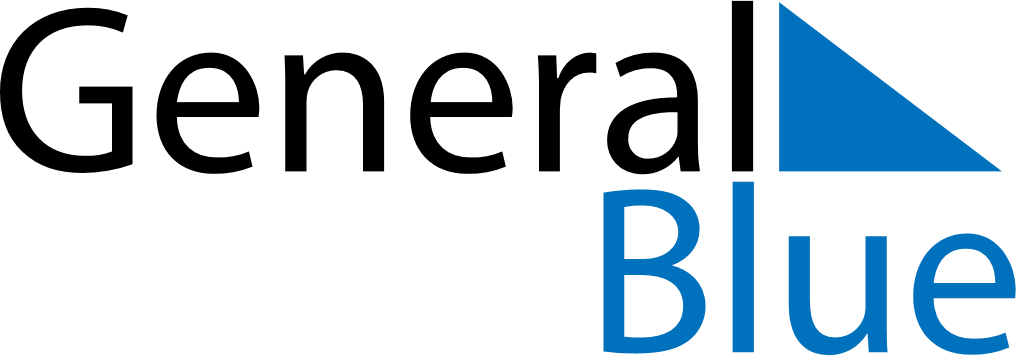 February 2019February 2019February 2019BoliviaBoliviaMONTUEWEDTHUFRISATSUN123Feast of the Virgin of Candelaria45678910111213141516171819202122232425262728